Information and Guidance on Covid-19 and September 2020 arrangements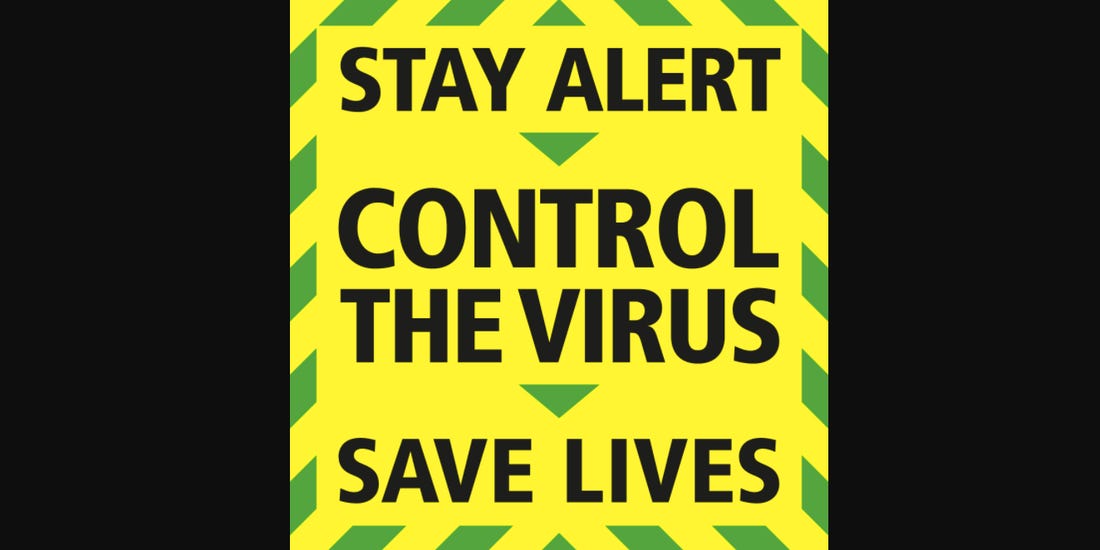 School Opening:Covid-19 Information and Guidance for Parents
Carmel Christian School has a duty of care to all its students, staff and our wider community. We are following the advice given out by the Department for Health and Social Care and Public Health England.

We are doing our very best to support the national effort to combat this virus, which includes designing and delivering provision that minimises unnecessary contact and supports our duty of care to our staff.

We are monitoring all advice and guidance and will keep this page updated on a regular basis.September 2020 ArrangementsBelow is the latest guidance for parents from the DfE (1st September):https://www.gov.uk/government/publications/what-parents-and-carers-need-to-know-about-early-years-providers-schools-and-colleges-during-the-coronavirus-covid-19-outbreak/what-parents-and-carers-need-to-know-about-early-years-providers-schools-and-colleges-in-the-autumn-termPlease see below details of our arrangements at Carmel Christian School for September 2020:Dear Parents and Carers Update Covid arrangements Sept 2020.docxThe government has provided advice and guidance for parents about the return of students to school in September and regularly updates its website with relevant guidelines. The page for parents can be accessed below:DfE/backtoschoolAttendance and BehaviourPlease see below documents to provide information on the updates to our behaviour and attendance policies as a result of guidance from the government.Behaviour Policy Annex September 2020Attendance Policy Annex September 2020You may have questions about what to do if your child, or someone in your household, develops Covid symptoms. The following 'What To Do' sheet provides the information that you need:Attendance What To Do for Parents and Carers September 2020Mental and Physical Health Advice and SupportPlease contact the school principal if you or your child require pastoral care, as this can be arranged. The following websites have advice, guidance and resources if your child is experiencing stress, anxiety or any other mental or physical health impacts as a result of Covid-19:Young Minds:https://youngminds.org.uk/Mental Health Foundation:https://www.mentalhealth.org.uk/coronavirus/returning-school-after-lockdown/tips-parents-carers-return-to-schoolPlace2be:https://www.place2be.org.uk/our-services/parents-and-carers/supporting-your-child-s-mental-health/Stem4:https://stem4.org.uk/